Сабақтың  тақырыбы:Сабақтың  тақырыбы:Бағдарламалау дегеніміз не?EV3-дің бағдарламасы.Бағдарламалау дегеніміз не?EV3-дің бағдарламасы.Жалпы мақсаттары:Жалпы мақсаттары:EV3-дің бағдарламасы туралы туралы түсінік қалыптастыру EV3-дің бағдарламасы туралы туралы түсінік қалыптастыру Сілтеме:Сілтеме:Robotics.nis.edu.kzRobotics.nis.edu.kzОқу    нәтижесі:Оқу    нәтижесі:EV3-дің бағдарламасы туралы туралы түсінік , бағдарлама ерекшелігі, интерфейсімен танысуEV3-дің бағдарламасы туралы туралы түсінік , бағдарлама ерекшелігі, интерфейсімен танысуСабақта қолданылатын материалдар:Сабақта қолданылатын материалдар:Интерактивті тақтаКомпьютерСлайдКонструкторИнтерактивті тақтаКомпьютерСлайдКонструкторОқыту әдістері:Оқыту әдістері:Интерактивті оқыту әдістеріЖеке  жұмысТоптық жұмысСыныппен жұмысТапсырмалар:Тапсырмалар:Сұрақ-жауапПрактикалық жұмысСұрақ-жауапПрактикалық жұмысОқушыларға психологиялық  ахуал туғызу. (5 мин.)Релаксация Топтау/ жеке заттары арқылы үш топқа бөлу,  топбасшы   сайлау.Үй тапсырмасын сұрау:  (5 мин.)Cыныппен жұмыс (5 мин.) Ой қозғау. Сұрақ-жауап Робот өз әрекетін қалай басқарады?Роботты қалай «Ақылды» етуге болады?Роботтарды бағдарламалау және құрылғыларды басқару қалай жүзеге асады өз ойларыңды айтыңдар?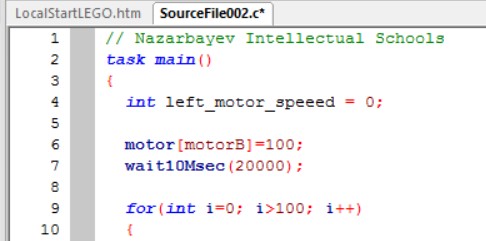 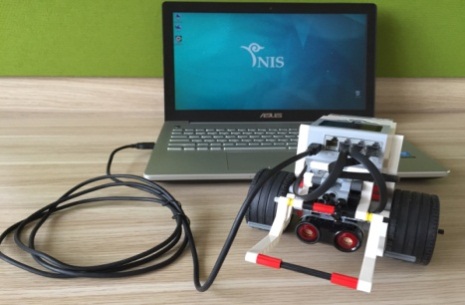 Топтық жұмыс (10  мин)Ақпарат Программалау түсінігі , тарихы EV3-дің бағдарламасы қандай  программалау ерекшелігі. EV3-дің бағдарламасын орнату, интерфейсімен танысу . 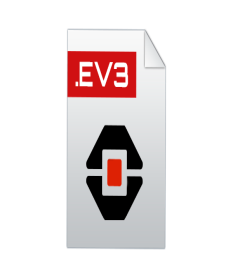 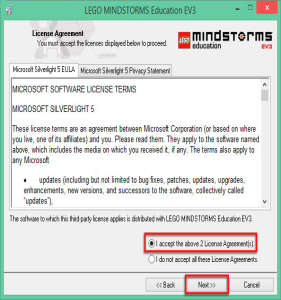 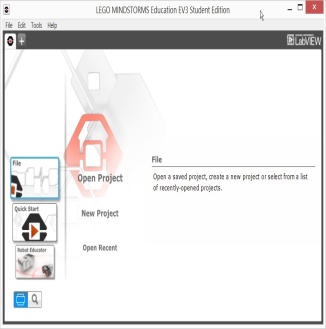 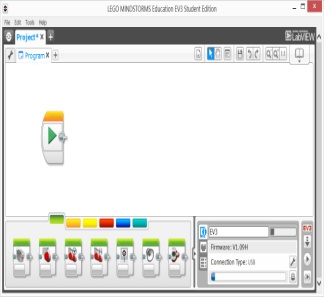 Сергіту сәті.  Видеоролик  (5 мин)Жеке    жұмыс (10 мин)Компьютерде EV3-дің бағдарламасын орнату , ашу, интерфейсін көріп шығу.Оқушыларға психологиялық  ахуал туғызу. (5 мин.)Релаксация Топтау/ жеке заттары арқылы үш топқа бөлу,  топбасшы   сайлау.Үй тапсырмасын сұрау:  (5 мин.)Cыныппен жұмыс (5 мин.) Ой қозғау. Сұрақ-жауап Робот өз әрекетін қалай басқарады?Роботты қалай «Ақылды» етуге болады?Роботтарды бағдарламалау және құрылғыларды басқару қалай жүзеге асады өз ойларыңды айтыңдар?Топтық жұмыс (10  мин)Ақпарат Программалау түсінігі , тарихы EV3-дің бағдарламасы қандай  программалау ерекшелігі. EV3-дің бағдарламасын орнату, интерфейсімен танысу . Сергіту сәті.  Видеоролик  (5 мин)Жеке    жұмыс (10 мин)Компьютерде EV3-дің бағдарламасын орнату , ашу, интерфейсін көріп шығу.Оқушыларға психологиялық  ахуал туғызу. (5 мин.)Релаксация Топтау/ жеке заттары арқылы үш топқа бөлу,  топбасшы   сайлау.Үй тапсырмасын сұрау:  (5 мин.)Cыныппен жұмыс (5 мин.) Ой қозғау. Сұрақ-жауап Робот өз әрекетін қалай басқарады?Роботты қалай «Ақылды» етуге болады?Роботтарды бағдарламалау және құрылғыларды басқару қалай жүзеге асады өз ойларыңды айтыңдар?Топтық жұмыс (10  мин)Ақпарат Программалау түсінігі , тарихы EV3-дің бағдарламасы қандай  программалау ерекшелігі. EV3-дің бағдарламасын орнату, интерфейсімен танысу . Сергіту сәті.  Видеоролик  (5 мин)Жеке    жұмыс (10 мин)Компьютерде EV3-дің бағдарламасын орнату , ашу, интерфейсін көріп шығу.Оқушыларға психологиялық  ахуал туғызу. (5 мин.)Релаксация Топтау/ жеке заттары арқылы үш топқа бөлу,  топбасшы   сайлау.Үй тапсырмасын сұрау:  (5 мин.)Cыныппен жұмыс (5 мин.) Ой қозғау. Сұрақ-жауап Робот өз әрекетін қалай басқарады?Роботты қалай «Ақылды» етуге болады?Роботтарды бағдарламалау және құрылғыларды басқару қалай жүзеге асады өз ойларыңды айтыңдар?Топтық жұмыс (10  мин)Ақпарат Программалау түсінігі , тарихы EV3-дің бағдарламасы қандай  программалау ерекшелігі. EV3-дің бағдарламасын орнату, интерфейсімен танысу . Сергіту сәті.  Видеоролик  (5 мин)Жеке    жұмыс (10 мин)Компьютерде EV3-дің бағдарламасын орнату , ашу, интерфейсін көріп шығу.Қорытындылау:Ой қорыту. (5 мин)  Оқушыларға түсінбеген қате кеткен тұстарына түсінік беру.Ой қорыту. (5 мин)  Оқушыларға түсінбеген қате кеткен тұстарына түсінік беру.Ой қорыту. (5 мин)  Оқушыларға түсінбеген қате кеткен тұстарына түсінік беру.Келесі тапсырма:Түсінбеген немесе қиындық тудырған мазмұндарды оқу, келесі тақырыпты оқу.Түсінбеген немесе қиындық тудырған мазмұндарды оқу, келесі тақырыпты оқу.Түсінбеген немесе қиындық тудырған мазмұндарды оқу, келесі тақырыпты оқу.Бағалау:Жиынтық  бағалау  бойыншаЖиынтық  бағалау  бойыншаЖиынтық  бағалау  бойыншаРефлексия:Оқушылар  сабақтан алған әсерлері туралы  пікірлерін жазады Оқушылар  сабақтан алған әсерлері туралы  пікірлерін жазады Оқушылар  сабақтан алған әсерлері туралы  пікірлерін жазады 